WYPRAWKA UCZNIA KLASY PIERWSZEJ, DRUGIEJ I TRZECIEJ 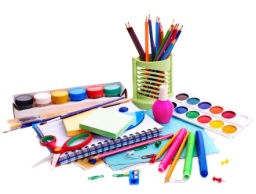 W tornistrze:                                                            2zeszyty 16- kartkowy w 3 linie – najlepiej kolorowe linie,                                            zeszyty A4 w 3 linie -najlepiej kolorowe linie,                                            2 zeszyty 16 – kartkowy w kratkę ,                             piórnik.
Wyposażenie  piórnika: 
• 2 ołówki 
• temperówka zamykana
• gumka do mazania
• kredki ołówkowe, kolorowe długopisy,                                                                    
• nożyczki 
• linijka 15-20 cm
• klej w sztyfcie
• flamastryMateriały plastyczne, które uczeń zostawia w szkole:• 2 bloki rysunkowe –białe A4
• 1 blok rysunkowy –kolorowy A4
• 1 blok techniczny biały i 1 kolorowy A4 
• 2 tekturowe teczki na gumkę (podpisane z przodu)
• 4 kolorowe bibuły
• farby plakatowe i akwarelowe 
• pędzle w trzech rozmiarach                                               
• pojemnik na wodę
• kredki świecowe- BAMBINO
• kredki pastele
• plastelina
• papier kolorowy 
• papier ksero –ryza
• teczka tekturowa z rączką A4, na rysunki
• 2 kopertyStrój sportowy:
• koszulka na zmianę,
• spodenki sportoweW szkole obowiązuje obuwie zmienne(przeznaczone również do ćwiczeń ruchowych).WSZYSTKIE ZESZYTY, I PRZYBORY SZKOLNE PROSZĘ PODPISAĆ.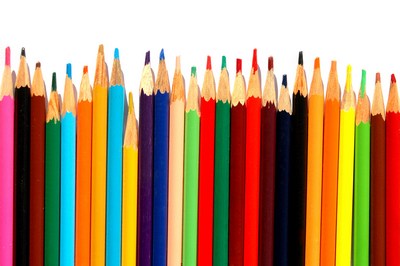 